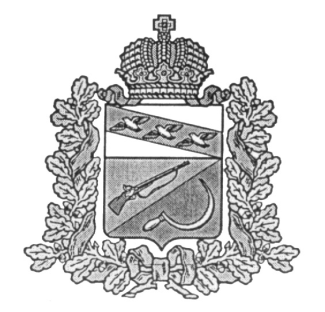 АДМИНИСТРАЦИЯНИКОЛЬСКОГО СЕЛЬСОВЕТАЩИГРОВСКОГО РАЙОНА КУРСКОЙ ОБЛАСТИПОСТАНОВЛЕНИЕПРОЕКТОб утверждении административного регламента Администрации Никольского сельсовета по предоставлению муниципальной услуги «Выдача разрешений на вырубку деревьев и кустарников на территории Никольского сельсовета Щигровского района»В соответствии с Конституцией Российской Федерации, Федеральным законом от 06 октября 2003 года № 131-ФЗ «Об общих принципах организации местного самоуправления в Российской Федерации», Федеральным законом от 27 июля 2010 года № 210 – ФЗ « Об организации предоставления государственных и муниципальных услуг», Администрация Никольского сельсовета Щигровского района Курской области Постановляет:1. Утвердить прилагаемый Административный регламент предоставления муниципальной услуги «Выдача разрешений на вырубку деревьев и кустарников на территории Никольского сельсовета Щигровского района».2. Контроль за исполнением настоящего постановления оставляю за собой.3.Настоящее постановление вступает в силу со дня его обнародования.Глава Никольского сельсоветаЩигровского района                                                                      А.А. СтепановаУТВЕРЖДЕНпостановлением АдминистрацииНикольского сельсоветаЩигровского района Курской областиот «»  2015 года № Административный регламент Администрации Никольского сельсовета по предоставлению муниципальной услуги «Выдача разрешений на вырубку деревьев и кустарников на территории Никольского сельсовета Щигровского района»1. Общие положения1.1.Предмет регулирования административного регламента1.1. Административный регламент по предоставлению муниципальной услуги «Выдача разрешений на вырубку деревьев и кустарников на территории Никольского сельсовета Щигровского района» (далее – Административный регламент) определяет сроки и последовательность действий (административные процедуры) при предоставлении муниципальной услуги по выдаче разрешений на вырубку деревьев и кустарников на территории Никольского сельсовета Щигровского района (далее – муниципальная услуга). Административный регламент разработан в целях повышения качества предоставления муниципальной услуги, создания комфортных условий для участников отношений.1.2. Круг заявителейПолучателями муниципальной услуги (далее – Заявители) являются граждане, физические и (или) юридические лица, а также их законные представители, действующие на основании доверенности1.3. Требования к порядку информирования о порядке предоставления муниципальной услуги1.3.1. Местонахождение Администрации Никольского сельсовета Щигровского района Курской области:306534, Курская область, Щигровский район, д. Длинная.Сведения о графике работы:Понедельник – пятница: 8.00 – 17.00 (перерыв 12.00 – 14.00)Прием заявлений и документов осуществляется во вторник и четверг с 8.00 до12.00.Выходной: суббота, воскресенье, нерабочие праздничные дни.Контактные телефоны:- телефон для справок (консультаций): 8(47145) 4-84-18.-официальный сайт: (http://nikolsk.rkursk.ru/);-электронная почта: nikolskoe.adm@yandex.ru1.3.2. Информация о предоставлении муниципальной услугиИнформация о предоставлении муниципальной услуги размещается:- на официальном сайте Администрации Никольского сельсовета Щигровского района Курской области в сети Интернет (http://nikolsk.rkursk.ru);- на информационных стендах в местах предоставления муниципальной услуги.1.3.3. Заявители используют следующие формы консультированияЗаявители используют следующие формы консультирования о порядке получения информации по вопросам предоставления муниципальной услуги, сведениях о ходе ее предоставления.- индивидуальное устное консультирование;- индивидуальное консультирование по почте (по электронной почте);- индивидуальное консультирование по телефону;- публичное письменное консультирование.Индивидуальное устное консультирование каждого заявителя специалистами Администрации не может превышать 15 минут.Время ожидания заявителя при индивидуальном устном консультировании не может превышать 15 минут.В случае если для подготовки ответа требуется более продолжительное время, специалист Администрации, осуществляющий индивидуальное устное консультирование, может предложить заявителю обратиться за необходимой информацией в письменном виде, либо назначить другое время для устного консультирования.Индивидуальное консультирование по почте(по электронной почте) осуществляется в виде письменного ответа, в том числе в форме электронного документа, на обращение заявителя  в порядке, установленном Федеральным законом от 02 мая 2006 года № 59-ФЗ «О порядке рассмотрения обращений граждан Российской Федерации».При индивидуальном консультировании по телефону ответ на телефонный звонок должен начинаться с информации о наименовании органа, в который позвонил гражданин, фамилии, имени, отчестве  и должности специалиста, принявшего телефонный звонок.Время разговора не должно превышать 10 минут.В случае если специалист Администрации, принявший звонок, не может ответить на вопрос по содержанию, связанному с предоставлением муниципальной услуги, телефонный звонок должен быть переадресован другому специалисту или же обратившемуся гражданину должен быть сообщен телефонный номер, по которому можно получить необходимую информацию.Публичное письменное консультирование осуществляется путем размещения информационных материалов на стендах в местах предоставления муниципальной услуги, их публикации в средствах массовой информации, на официальном сайте Администрации Никольского сельсовета Щигровского района Курской области в сети Интернет и на Портале.На информационном стенде в помещении, предназначенном для предоставления муниципальной услуги, размещается следующая информация:- место нахождения, номера контактных телефонов (телефонов для справок), график (режим) работы, адрес электронной почты, официальный сайт в сети Интернет Администрации Никольского сельсовета Щигровского района Курской области, в котором заявители могут получить информацию о предоставляемой муниципальной услуге;-перечень нормативных правовых актов, регулирующих деятельность по предоставлению муниципальной услуги;- текст административного регламента предоставляемой муниципальной услуги с приложениями;-исчерпывающая информация о порядке предоставления муниципальной услуги (в виде блок-схемы, наглядно отображающей алгоритм прохождения административных процедур);-перечень документов, необходимых для получения муниципальной услуги, и требования, предъявляемые к этим документам;-формы документов для заполнения, образцы заполнения документов;-перечень оснований для отказа в предоставлении муниципальной услуги;-сроки предоставления муниципальной услуги;-размеры государственных пошлин и иных платежей, связанных с получением муниципальной услуги, порядок их уплаты;-порядок обжалования решений и действий (бездействия) должностных лиц ОМСУ и МФЦ, ответственных за предоставление муниципальной услуги;-перечень многофункциональных центров и центров удаленного доступа, в которых организовано предоставление муниципальной услуги.На официальном сайте Администрации Никольского сельсовета Щигровского района Курской области в сети Интернет размещается:- наименование и почтовый адрес Администрации Никольского сельсовета Щигровского района Курской области;- справочные телефоны, по которым можно получить консультацию о порядке предоставления муниципальной услуги;- адрес электронной почты Администрации Никольского сельсовета Щигровского района Курской области;- текст административного регламента с приложениями.II. Стандарт предоставления муниципальной услуги.2.1. Наименование муниципальной услуги.Наименование муниципальной услуги - «Выдача разрешений на вырубку деревьев и кустарников на территории Никольского сельсовета Щигровского района».2.2. Наименование органа местного самоуправления, предоставляющего муниципальную услугуМуниципальная услуга предоставляется Администрацией Никольского сельсовета Щигровского района Курской области.В соответствии с пунктом 3 статьи 7 Федерального закона от 27.07.2010 года № 210-ФЗ «Об организации предоставления государственных и муниципальных услуг» Администрация не вправе требовать от заявителя осуществления действий, в том числе согласований, необходимых для получения муниципальных услуг, включенных в перечень услуг, которые являются необходимыми и обязательными для предоставления муниципальных услуг, утвержденных нормативным правовым актом.2.3. Описание результата предоставления муниципальной услугиРезультатом предоставления муниципальной услуги является:- выдача разрешения на вырубку деревьев и кустарников.2.4. Срок предоставления муниципальной услугиПисьменное обращение, поступившее в государственный орган, орган местного самоуправления или должностному лицу в соответствии с их компетенцией рассматривается в течение 30 календарных дней со дня регистрации письменного обращения, с учетом межведомственного взаимодействия.Срок приостановления предоставления муниципальной услуги 30 календарных дней.Выдача (направление по почте или по электронной почте) документов, являющихся результатом предоставления услуги, осуществляется в течение 3 календарных дней.2.5. Перечень нормативных правовых актов, регулирующих отношения, возникающие в связи с предоставлением муниципальной услуги.Конституцией Российской Федерации (опубликован в "Российской газете" от 25 декабря 1993 г. N 237); - Федеральным законом от 10.01.2002 г. №7-ФЗ «Об охране окружающей среды» (опубликован в «Российская газета» 12 января 2002 г. " №2874);- Лесным кодексом Российской Федерации (опубликован в "Российской газете" от 8 декабря 2006 г. N 277);Жилищным Кодексом Российской Федерации ("Российской газете" от 12 января 2005 г. N 1, в "Парламентской газете" от 15 января 2005 г. N 7-8, в Собрании законодательства Российской Федерации от 3 января 2005 г. N 1 (часть I) ст. 14);Федеральным законом от 02.05.2006 №59-ФЗ «О порядке рассмотрения обращений граждан Российской Федерации» («Российская газета», №95, 05.05.2006);Федеральным законом от 27.07.2010 №210-ФЗ «Об организации предоставления государственных и муниципальных услуг» («Российская газета»,  №168, 30.07.2010);Федеральным законом от 30.03.1999 г. N 52-ФЗ "О санитарно-эпидемиологическом благополучии населения" ("Российской газете" от 6 апреля 1999 г. N 64-65, в Собрании законодательства Российской Федерации от 5 апреля 1999 г. N 14 ст. 1650)Федеральным законом от 06.10.2003 г. № 131-ФЗ «Об общих принципах организации местного самоуправления в Российской Федерации» ( «Российская газета», №202, 08.10.2003).2.6. Исчерпывающий перечень документов, необходимых в соответствии с нормативными правовыми актами для предоставления муниципальной услуги и услуг, которые являются необходимыми и обязательными для предоставления муниципальной услугиДля предоставления муниципальной услуги заявитель должен предоставить заявление на имя главы администрации сельсовета. Заявление установленного образца (приложение № 1 к настоящему Регламенту) с указанием фамилии, имени отчества заявителя, юридического адреса или адреса места жительства (для физических лиц); почтового адреса, по которому должен быть направлен ответ, контактного телефона, количества и наименования насаждений, их состояния и причины вырубки.К заявлению о предоставлении муниципальной услуги заявитель в обязательном порядке предоставляет следующие документы:- Для физических лиц – схема участка до ближайших строений или других ориентиров с нанесением зеленых насаждений, подлежащих вырубке;- Для юридических лиц – топографическая съемка участка  в масштабе 1:500 с нанесением зеленых насаждений, подлежащих вырубке;При рассмотрении заявлений на вырубку зеленых насаждений при строительстве, а также при выполнении инженерных изысканий, строительстве, ремонте и реконструкции инженерных коммуникаций:а) правоустанавливающих документов на земельный участок;б) согласованная в установленном порядке проектная документация (в т.ч. План таксации существующих зеленых насаждений), имеющая положительное заключение государственной экспертизы;в) разрешение на производство земляных работ или на строительство.г) при рассмотрении заявлений физических лиц-собственников помещений многоквартирного дома - положительное решение общего собрания собственников помещений многоквартирного дома на вырубку зеленых насаждений или необходимое количество подписей (более чем 50 % собственников помещений в многоквартирном доме или их представителей). Данное решение будет являться необходимым документом для рассмотрения, в случае если земельный участок входит в состав общего имущества многоквартирного дома.В случае получения разрешения на вырубку, предусматривающее оплату по возмещению ущерба, причиненного зеленым насаждениям заявителем предоставляется оригинал платежного документа с отметкой банка или его заверенная копия об оплате в бюджет города суммы по возмещению ущерба.Иные документы, подтверждающие цель выполнения работ (заключения служб инженерно-технического обеспечения, органов государственного санитарно-эпидемиологического надзора, при необходимости – фото или видеоматериалы).2.7. Исчерпывающий перечень документов, необходимых в соответствии с нормативными правовыми актами для предоставления муниципальной услуги, которые находятся в распоряжении государственных органов, органов местного самоуправления и иных органов, участвующих в предоставлении муниципальной услуги, и которые заявитель вправе представить, а также способы их получения заявителями, в том числе в электронной форме, порядок их представленияДля предоставления муниципальной услуги Администрация Никольского сельсовета в рамках межведомственного взаимодействия запрашивает данные документы:- выписка из ЕГРП о зарегистрированных правах на недвижимое имущество и сделок с нимна указанный в заявлении объект или уведомление об отсутствии в ЕГРП запрашиваемых сведений о зарегистрированных правах на указанный в заявлении объект;- выписка из ЕГРП правах на здания, сооружения, находящиеся на указанном в заявлении, или уведомление об отсутствии в ЕГРП запрашиваемых сведений о зарегистрированных правах на здания, сооружения, находящиеся на указанном в заявлении.- выписка из Единого государственного реестра юридических лиц (при подаче заявления юридическим лицом);- выписка из Единого государственного реестра индивидуальных предпринимателей (при подаче заявления индивидуальным предпринимателем).- кадастровый паспорт земельного участка либо кадастровая выписка об земельном участке на котором будут производится работы;Заявитель вправе представить указанные документы самостоятельно. Непредставление заявителем указанных документов не является основанием для отказа заявителю в предоставлении услуги.2.8. Указание на запрет требовать от заявителяЗапрещается требовать от заявителя:- представление документов и информации или осуществления действий, представление или осуществление которых не предусмотрено нормативными правовыми актами, регулирующими отношения, возникающие в связи с предоставлением муниципальной услуги;- представления документов и информации, которые в соответствии с нормативными правовыми актами РФ, нормативными правовыми актами субъектов РФ  и муниципальными правовыми актами находятся в распоряжении государственных органов, органов местного самоуправления и (или) подведомственных государственным органам и органами местного самоуправления организаций, участвующих в предоставлении муниципальных услуг, за исключением документов, указанных в части 6 статьи 7 Федерального закона от 27 июля 2010 г. № 210-ФЗ «Об организации предоставления государственных и муниципальных услуг».2.9. Исчерпывающий перечень оснований для отказа в приеме документов, необходимых для предоставления муниципальной услугиПредставление документов не в полном объеме является основанием для отказа в рассмотрении вопроса по выдаче разрешения на вырубку деревьев и кустарников являются и возврата заявителю представленных документов.2.10. Исчерпывающий перечень оснований для приостановленияили отказа в предоставлении муниципальной услуги2.10.1. Оснований для приостановления предоставления муниципальной услуги законодательством Российской Федерации не предусмотрено.2.10.2. Администрация отказывает в выдаче разрешения на вырубку деревьев и кустарников являются на территории сельского поселения при отсутствии документов, предусмотренных пунктом 2.6 настоящего регламента.2.11. Перечень услуг, которые являются необходимыми и обязательными для предоставления муниципальной услуги, в том числе сведения о документе (документах), выдаваемом (выдаваемых) организациями, участвующими в предоставлении муниципальной услугиУслуги, являющиеся необходимыми и обязательными для предоставления муниципальной услуги, не предусмотрены.2.12. Порядок, размер и основания взимания государственной пошлины или иной платы, взимаемой за предоставление муниципальной услугиПредоставление муниципальной услуги осуществляется на бесплатной основе.2.13. Порядок, размер и основания взимания платы за предоставление услуг, которые являются необходимыми и обязательными для предоставления муниципальной услугиУслуги, являющиеся необходимыми и обязательными для предоставления муниципальной услуги, не предусмотрены.2.14. Максимальный срок ожидания в очереди при подаче запроса о предоставлении муниципальной услуги и при получении результата предоставления услугиМаксимальное время ожидания в очереди при подаче документов для предоставления услуги и получении конечного результата услуги не должно превышать 15 минут.2.15. Срок и порядок регистрации запроса заявителя о предоставлении муниципальной услуги2.15.1. В случае представления заявления и документов, необходимых для предоставления муниципальной услуги, заявителем лично, заявление регистрируется в день представления заявления и документов, необходимых для предоставления муниципальной услуги, в журнале регистрации входящей корреспонденции.Время регистрации заявления о предоставлении муниципальной услуги не должно превышать 15 минут.2.15.2. В случае направления заявления и документов по почте, заявление и документы регистрируются в журнале входящей корреспонденции в течение одного рабочего дня. 2.15.3. В случае направления заявления и документов, необходимых для предоставления муниципальной услуги, через Щигровский филиал ОБУ «МФЦ», заявление регистрируется в журнале регистрации входящей корреспонденции соответствующей датой получения от Щигровского филиала ОБУ «МФЦ».2.16. Требования к помещениям, в которых предоставляется муниципальная услуга2.16.1. Требования к местам предоставления услуги.Помещение, в котором осуществляется предоставление муниципальной услуги, должно обеспечивать:комфортное расположение заявителя и должностного лица уполномоченного подразделения;возможность и удобство оформления заявителем необходимых документов;телефонную связь;возможность копирования документов;доступ к основным нормативным правовым актам, регламентирующим полномочия и сферу Администрации Никольского сельсовета Щигровского района Курской области;доступ к нормативным правовым актам, регулирующим исполнение муниципальной услуги;наличие письменных принадлежностей и бумаги формата А4.Рабочие места должностных лиц, предоставляющих муниципальную услугу, оборудуются компьютерами и оргтехникой, позволяющими своевременно и в полном объеме получать справочную информацию по вопросам предоставления муниципальной услуги и организовать предоставление муниципальной услуги в полном объеме.2.16.2. Требования к местам ожидания приема заявителей.Места ожидания в очереди на консультацию или получение результатов муниципальной услуги должны быть оборудованы стульями, кресельными секциями или скамьями (банкетками). Количество мест ожидания определяется исходя из фактической нагрузки и возможностей для их размещения в здании, но не может составлять менее 3 мест.2.16.3. Требования к размещению и оформлению визуальной, текстовой и мультимедийной информации.Вся информация о порядке предоставления муниципальной услуги должна быть размещена на информационном стенде Администрации в месте, доступном для просмотра (в том числе при большом количестве посетителей). Информация должна размещаться в удобной для восприятия форме.2.17. Показатели доступности и качества муниципальной услуги2.17.1. Показателями доступности и качества муниципальной услуги являются:информированность заявителей о месте нахождения и графике работы Администрации, порядке предоставления муниципальной услуги: на официальных сайтах в сети Интернет, в средствах массовой информации, на информационных стендах в местах ожидания предоставления муниципальной услуги в Администрации;своевременность приема заявлений о предоставлении муниципальной услуги в Администрации;своевременность рассмотрения документов, представленных заявителем;своевременность принятия должностными лицами Администрации Никольского сельсовета решения о предоставлении муниципальной услуги или об отказе в предоставлении муниципальной услуги;возможность подачи и рассмотрения обращений по вопросу предоставления муниципальной услуги в электронной форме;отсутствие обоснованных жалоб на нарушение положений настоящего регламента.2.17.2. Взаимодействие заявителя с должностными лицами Администрации Никольского сельсовета при предоставлении муниципальной услуги:при подаче документов, необходимых для предоставления муниципальной услуги;при получении результатов предоставления муниципальной услуги.Продолжительность взаимодействия заявителя с должностными лицами при предоставлении муниципальной услуги при подаче документа составляет не более 10 минут, при получении результатов предоставления муниципальной услуги не более трех рабочих дней.2.17.3. Возможность получения услуги в МФЦ.Предоставление муниципальной услуги также осуществляется через Щигровский филиал областного бюджетного учреждения Курской области «Многофункциональный центр по предоставлению государственных и муниципальных услуг».2.17.4. Возможность получения информации о ходе предоставления услуги, в том числе с использованием информационно-телекоммуникационных технологий.В рабочее время заявитель может получить информацию о ходе предоставления муниципальной услуги лично, по телефону или на официальном сайте федеральной государственной информационной системы «Единый портал государственных и муниципальных услуг (функций)».2.18. Иные требования, в том числе учитывающие особенности предоставления муниципальных услуг в многофункциональных центрах предоставления государственных и муниципальных услуг и особенности предоставления муниципальных услугв электронной форме2.18.1. Особенности предоставления муниципальной услуги в ОБУ «МФЦ». Предоставление муниципальной услуги в многофункциональном центре осуществляется в соответствии с Федеральным законом от 27 июля 2010 года № 210-ФЗ «Об организации предоставления государственных и муниципальных услуг» по принципу «одного окна». Предоставление муниципальной услуги осуществляется после однократного обращения заявителя с соответствующим запросом в многофункциональный центр по предоставлению государственных и муниципальных услуг. Взаимодействие многофункционального центра с Администрацией Никольского сельсовета осуществляется без участия заявителя в соответствии с нормативными правовыми актами и соглашением о взаимодействии. Для предоставления муниципальной услуги в многофункциональном центре от заявителя требуется только подать заявление с комплектом соответствующих документов и получить результат в установленные настоящим административным регламентом сроки. 2.18.2. Особенности предоставления муниципальной услуги в электронной форме.В электронной форме муниципальная услуга предоставляется с использованием федеральной государственной информационной системы «Единый портал государственных и муниципальных услуг (функций)» (далее – Единый портал).Получить муниципальную услугу в электронной форме на Едином портале могут лишь зарегистрированные пользователи. Пройти процедуру регистрации можно на Едином портале в личном кабинете.Для получения муниципальной услуги в электронном виде необходимо заполнить заявление о предоставлении муниципальной услуги «Предоставление земельных участков в аренду для индивидуального жилищного строительства».Данные, указанные заявителем при регистрации на Едином портале автоматически заполняют соответствующие поля заявления, необходимо заполнить лишь недостающую информацию и отправить заявление. Заявление в электронном виде поступит в Администрацию Никольского сельсовета.Уточнить текущее состояние заявления можно в разделе «Мои заявки».Результатом предоставления государственной услуги в электронной форме будет являться поступление сообщения о принятии решения по заявлению, которое поступит в Личный кабинет в раздел «Мои заявки».Подача заявления на предоставление муниципальной услуги в электронном виде осуществляется с применением простой электронной подписи.Для подписания документов допускается использование усиленной квалифицированной электронной подписи, размещенной, в том числе на универсальной электронной карте.В случае если федеральными законами и изданными в соответствии с ними нормативными правовыми актами, устанавливающими порядок предоставления определенной муниципальной услуги, предусмотрено предоставление нотариально заверенных копий документов, соответствие электронного образца копии документа его оригиналу должно быть засвидетельствовано усиленной квалифицированной электронной подписью нотариуса.III. Состав, последовательность и сроки выполнения административных процедур, требования к порядку их выполнения, в том числе особенности выполнения административных процедур в электронной форме3.1. Последовательность административных действий (процедур)Предоставление муниципальной услуги осуществляется посредством выполнения следующих административных процедур:- прием и регистрация документов;- рассмотрение представленных заявителем документов на предмет их соответствия требованиям, установленным законодательством Российской Федерации, с оценкой их полноты и достоверности, а также соответствия условий осуществления намечаемых мероприятий;- направление межведомственного запроса;- принятие решения о выдаче разрешения на вырубку деревьев и кустарников;-направление заявителю решения о выдаче разрешения на вырубку деревьев и кустарников являются или отказа в предоставлении муниципальной услуги;3.2. Прием и регистрация заявления о предоставлении муниципальной услуги и документовОснованием для приема и регистрация документов является подача заявления и прилагаемых к нему документов.Заявитель, в случаях, предусмотренных подпунктами 1.2 раздела 1, обращается в Администрацию Никольского сельсовета Щигровского района Курской области с заявлением и пакетом необходимых документов.Копии документов представляются заявителем с предъявлением оригинала, если копии не удостоверены в нотариальном порядке.Требовать от заявителя представления документов, не предусмотренных настоящим административным регламентом, не допускается.Заявитель вправе представить иные документы и предложения к заявлению, документам и материалам, предусмотренным настоящим административным регламентом.Документы представляются заявителем в Администрацию сельсовета непосредственно или направляются по почте ценным письмом с уведомлением о вручении и описью вложения.За представление недостоверных сведений заявители несут ответственность в соответствии с законодательством Российской Федерации.При поступлении документов ответственный специалист выдает заявителю расписку с указанием их перечня и даты поступления.При представлении документов в Администрацию сельсовета непосредственно заявителем, расписка выдается заявителю в день получения указанных документов.При поступлении в Администрацию сельсовета документов, направленных по почте, расписка высылается в течение рабочего дня, следующего за днем поступления документов, по указанному заявителем почтовому адресу с уведомлением о вручении.Ответственным за прием и регистрацию документов является специалист Администрации Никольского сельсовета, в соответствии с должностными обязанностями.Результатом исполнения данной административной процедуры является регистрация заявления, направление его для исполнения специалисту Администрации.Максимальный срок исполнения административной процедуры составляет 1 день.3.3. Рассмотрение представленных заявителем документов на предмет их соответствия требованиям, установленным законодательством Российской Федерации, с оценкой их полноты и достоверности, а также соответствия условий осуществления намечаемых мероприятийОснованием для начала процедуры является получение должностным лицом Администрации заявления с пакетом документов. Ответственный за прием и регистрацию документов заявителя, принимает заявление с пакетом документов и проверяет его комплектность.Заявление с полным пакетом документов принимается и регистрируется специалистом Администрации в журнале входящей документации. По желанию заявителя при приеме и регистрации заявления на втором экземпляре специалист Администрации, осуществляющий прием и регистрацию заявлений, проставляет отметку о принятии заявления с указанием присвоенного регистрационного порядкового номера.Принятые к рассмотрению заявления классифицируются на две группы.Первая группа – заявления на вырубку зеленых насаждений в сложившейся застройке (далее – первая группа заявлений).Вторая группа – заявления на вырубку зеленых насаждений при строительстве, реконструкции и капитальном ремонте объектов капитального строительства, а также при выполнении инженерных изысканий, строительстве, ремонте и реконструкции инженерных коммуникаций по представленной проектной документации, согласованной в установленном порядке (далее – вторая группа заявлений).Глава администрации сельсовета осуществляет проверку поступившего заявления и документов на соответствие настоящему Регламенту.Глава администрации в случае обнаружения ошибок (отсутствии обязательных сведений или неточностей в проектной документации (в т.ч. в Плане таксации) информирует заявителя и предлагает устранить замечания в течение 7 дней. Уведомление заявителя осуществляется по телефону (с регистрацией телефонограммы), лично (с отметкой о возврате заявителю документов в журнале регистрации заявлений).В зависимости от классификации поступивших заявлений:1) При рассмотрении заявлений 1 группы:а) готовит предложения о проведении Комиссии, приглашаемых экспертах и заинтересованных лиц и сроках ее проведения.Максимальный срок выполнения действия – 4 дней.б) по согласованному сроку и составу приглашаемых экспертов и заинтересованных лиц готовит и передает телефонограмму членам Комиссии, экспертам, заявителю и другим заинтересованным лицам в порядке делопроизводства.Максимальный срок выполнения действия – 2 дня.Комиссия осуществляет свою деятельность в форме выездных совещаний по обследованию зеленых насаждений. По результатам выездного совещания, Комиссия принимает решение о разрешении (запрещении) вырубки.Максимальный срок выполнения действия – 2 дня.в) оформляет решение Комиссии актом обследования зеленых насаждений в двух экземплярах и подписывает его членами Комиссии.Максимальный срок выполнения действия – 5 дней.2) При рассмотрении заявлений 2 группы:а) рассматривает представленную проектную (План таксации) и разрешительную документацию.Максимальный срок выполнения действия – 6 дней;б) проводит расчет возмещения ущерба за вырубку зеленых насаждений, подлежащей уплате в бюджет сельского поселения.Максимальный срок выполнения действия – 4 дня;в) выдает заявителю расчет возмещения ущерба за вырубку зеленых насаждений с банковскими реквизитами.Максимальный срок выполнения действия – 3 дня;3.4. Запрос документов, необходимых для предоставления муниципальной услуги, которые находятся в распоряжении государственных органов, органов местного самоуправления и иных организаций и которые заявитель вправе предоставить самостоятельноОснованием для направления межведомственного запроса является проверка комплектности документов и выявленная необходимость направления запросов в государственные органы и подведомственным государственных органам организации о предоставлении документов и информации, находящихся в их распоряжении.Состав документов, которые могут быть запрошены, указаны в пункте 2.7 раздела II Административного регламента.Ответственным за подготовку, направление и подписание межведомственного запроса является специалист Администрации Никольского сельсовета, в соответствии с должностными обязанностями.Ответственное лицо направляет межведомственный запрос, подписанный электронной цифровой подписью, по каналам системы межведомственного электронного взаимодействия.По результатам полученных сведений (документов) в рамках межведомственного и межуровневого взаимодействия специалист, ответственный за предоставление муниципальной услуги, осуществляет проверку представленных заявителем документов. Результатом административной процедуры является получение запрашиваемых документов либо отказ в их предоставлении.Максимальный срок исполнения административной процедуры - 10 дней.3.5. Выдача заявителю подготовленных документов либо письменного отказа в предоставлении муниципальной услуги с указанием оснований.По результатам изучения документов специалист готовит разрешение на вырубку деревьев и кустарников; на территории Никольского сельсовета либо мотивированный письменный отказ в предоставлении муниципальной услуги.Критерием принятия решения по изучению документов и рассмотрению заявления является стандарт предоставления муниципальной услуги настоящего регламента.Результатом административной процедуры является принятие решения об оказании муниципальной услуги или отказе в предоставлении муниципальной услуги.Продолжительность административной процедуры не более 10 календарных дней.3.6.Выдача заявителю документовОснованием для начала процедуры является получение и вручение оформленного разрешения на вырубку деревьев и кустарников на территории Никольского сельсовета в соответствии с настоящим административным регламентом или мотивированного отказа.Максимальный срок исполнения административной процедуры - 3 дня.IV. Порядок и формы контроля за предоставлением муниципальной услуги4.1. Порядок осуществления текущего контроля за соблюдением и исполнением ответственными должностными лицами положений Административного регламента и иных нормативных правовых актов, устанавливающих требования к исполнению муниципальной услуги, а также принятием ими решенийТекущий контроль за соблюдением и исполнением ответственными должностными лицами положений Административного регламента, а также принятием ими решений осуществляется путем проведения проверок Главой Администрации Никольского сельсовета Щигровского района.Проверки проводятся с целью выявления и устранения нарушений прав заявителей и привлечения виновных лиц к ответственности. Результаты проверок отражаются актом.Периодичность осуществления текущего контроля устанавливается по мере необходимости.4.2. Порядок и периодичность осуществления плановых и внеплановых проверок качества исполнения муниципальной услуги, в том числе порядок и формы контроля за полнотой и качеством предоставления муниципальной услугиКонтроль за полнотой и качеством предоставления Администрацией Никольского сельсовета муниципальной услуги включает в себя проведение плановых и внеплановых проверок, выявление и устранение нарушений прав заявителей, рассмотрение, принятие решений и подготовку ответов на обращения заинтересованных лиц, содержащих жалобы на действия (бездействие) должностных лиц Администрации.Решение о проведении плановых и внеплановых проверок полноты и качества предоставления муниципальной услуги принимается Главой Никольского сельсовета Щигровского района. Проверки проводятся с целью выявления и устранения нарушений прав заявителей и привлечения виновных лиц к ответственности. Результаты проверок отражаются актом.Плановые проверки полноты и качества предоставления муниципальной услуги проводятся в соответствии с планом работы Администрации Никольского сельсовета Щигровского района.Внеплановые проверки полноты и качества предоставления муниципальной услуги проводятся на основании жалоб (претензий) граждан на решения или действия (бездействие) должностных лиц Администрации, принятые или осуществленные в ходе предоставления муниципальной услуги.4.3. Ответственность должностных лиц за решения и действия (бездействие), принимаемые (осуществляемые) ими в ходе предоставления муниципальной услуги4.3.1.По результатам проведенных проверок в случае выявления нарушений прав заявителей виновные лица привлекаются к ответственности в порядке, установленном законодательством Российской Федерации.4.3.2. Персональная ответственность работников Администрации за несоблюдение порядка осуществления административных процедур в ходе предоставления муниципальной услуги закрепляется в их должностных инструкциях.4.4.Порядок и формы контроля за предоставлением муниципальной услуги со стороны граждан, объединений и организацийКонтроль за исполнением муниципальной услуги, в том числе со стороны граждан, их объединений и организаций не предусмотрен.V. Досудебный порядок обжалования действий (бездействия) должностных лиц администрации, а также принимаемых ими решений в ходе предоставления муниципальной услуги5.1. Информация для заявителя о его праве подать жалобу на решение и (или) действие (бездействие) Администрации Щигровского района Курской областии (или) его должностных лиц при предоставлении муниципальной услугиЗаявитель имеет право подать жалобу на решение и (или) действие (бездействие) Администрации и (или) его должностных лиц при предоставлении муниципальной услуги в досудебном порядке.5.2. Предмет жалобыПредметом жалобы являются решение и (или) действие (бездействие) Администрации и (или) его должностных лиц в ходе предоставления муниципальной услуги на основании настоящего Административного регламента.Заявитель может обратиться с жалобой, в том числе в следующих случаях:1) нарушение срока регистрации запроса заявителя о предоставлении муниципальной услуги;2) нарушение срока предоставления муниципальной услуги;3) требование у заявителя документов, не предусмотренных пунктом 2.6.2 настоящего регламента;4) отказ в приеме документов, предоставление которых предусмотрено нормативными правовыми актами Российской Федерации, нормативными правовыми актами Курской области, нормативными правовыми актами органов местного самоуправления для предоставления муниципальной услуги, у заявителя;5) отказ в предоставлении муниципальной услуги, если основания отказа не предусмотрены федеральными законами и принятыми в соответствии с ними иными нормативными правовыми актами Российской Федерации, нормативными правовыми актами Курской области, нормативными правовыми актами органов местного самоуправления;6) затребование с заявителя при предоставлении муниципальной услуги платы, не предусмотренной нормативными правовыми актами Российской Федерации, нормативными правовыми актами Курской области, нормативными правовыми актами органов местного самоуправления;7) отказ Администрации, должностного лица Администрации Никольского сельсовета в исправлении допущенных опечаток и ошибок в выданных в результате предоставления муниципальной услуги документах либо нарушение установленного срока таких исправлений.5.3. Органы муниципальной власти и уполномоченные на рассмотрение жалобы должностные лица, которым может быть направлена жалобаЖалоба на решение и (или) действие (бездействие) Администрации и (или) его должностных лиц, муниципальных служащих при предоставлении муниципальной услуги направляется Главе Никольского сельсовета Щигровского района.5.4. Порядок подачи и рассмотрения жалобыЖалоба подается в письменной форме на бумажном носителе непосредственно в Администрацию Никольского сельсовета, по почте по адресу (месту нахождения) Администрации, на личном приеме Главы Никольского сельсовета Щигровского района. В электронном виде жалоба подается заявителем посредством:официального сайта Администрации Никольского сельсовета Щигровского района (http://nikolsk.rkursk.ru), в информационно-телекоммуникационной сети "Интернет";федеральной государственной информационной системы "Единый портал государственных и муниципальных услуг (функций)" (http://gosuslugi.ru).Жалоба также может быть направлена через областное бюджетное учреждение «Многофункциональный центр предоставления государственных и муниципальных услуг Курской области».Все жалобы фиксируются в журнале учета обращений.Личный прием заявителей по вопросам обжалования решения и (или) действия (бездействия) Администрации и (или) его должностных лиц осуществляется Главой Никольского сельсовета Щигровского района в часы приема заявителей.В ходе личного приема, если изложенные факты и обстоятельства не требуют дополнительной проверки, ответ на жалобу с согласия заявителя может быть дан устно, о чем делается соответствующая запись в карточке личного приема.В остальных случаях дается письменный ответ по существу поставленных в жалобе вопросов.В письменном виде жалоба должна содержать:1) наименование Администрации, должностного лица Администрации, либо муниципального служащего, решения и действия (бездействие) которых обжалуются;2) фамилия, имя, отчество (последнее – при наличии), сведения о месте жительства заявителя – физического лица либо наименование, сведения о месте нахождения заявителя - юридического лица, а также номер (номера) контактного телефона, адрес (адреса) электронной почты (при наличии) и почтовый адрес, по которым должен быть направлен ответ заявителю;3) сведения об обжалуемых решениях и действиях (бездействии) Администрации должностного лица Администрации, либо муниципального служащего;4) доводы, на основании которых заявитель не согласен с решением и действием (бездействием) Администрации, должностного лица Администрации, либо муниципального служащего. Заявителем могут быть представлены документы (при наличии), подтверждающие доводы заявителя, либо их копии.Под обращением, жалобой заявитель ставит личную подпись и дату.В случае если жалоба подается через представителя заявителя, также представляется документ, подтверждающий полномочия на осуществление действий от имени заявителя. В качестве документа, подтверждающего полномочия на осуществление действий от имени заявителя, может быть представлена:оформленная в соответствии с законодательством Российской Федерации доверенность (для физических лиц);оформленная в соответствии с законодательством Российской Федерации доверенность, заверенная печатью заявителя и подписанная руководителем заявителя или уполномоченным этим руководителем лицом (для юридических лиц);копия решения о назначении или об избрании либо приказа о назначении физического лица на должность, в соответствии с которым такое физическое лицо обладает правом действовать от имени заявителя без доверенности.5.5. Сроки рассмотрения жалобыЖалоба, поступившая в Администрацию, подлежит рассмотрению должностным лицом Администрации, наделенным полномочиями по рассмотрению жалоб, в течение пятнадцати рабочих дней со дня ее регистрации, а в случае обжалования отказа Администрации, должностного лица Администрации, в приеме документов у заявителя либо в исправлении допущенных опечаток и ошибок или в случае обжалования нарушения установленного срока таких исправлений - в течение пяти рабочих дней со дня ее регистрации.5.6. Перечень оснований для приостановления рассмотрения жалобы (претензии) и случаев, в которых ответ на жалобу (претензию) не дается5.6.1. Ответ на жалобу не дается в следующих случаях:наличие в жалобе нецензурных либо оскорбительных выражений, угроз жизни, здоровью и имуществу должностного лица, а также членов его семьи;отсутствие возможности прочитать какую-либо часть текста жалобы, фамилию, имя, отчество (при наличии) и (или) почтовый адрес заявителя, указанные в жалобе.5.6.2. Основания для приостановления рассмотрения жалобы отсутствуют.5.7. Результат рассмотрения жалобыПо результатам рассмотрения жалобы глава Никольского сельсовета Щигровского района принимает одно из следующих решений:1) удовлетворяет жалобу, в том числе в форме отмены принятого решения, исправления допущенных опечаток и ошибок в выданных в результате предоставления муниципальной услуги документах, а также в иных формах и (или) применяет установленные действующим законодательством меры ответственности к должностному лицу Администрации, допустившему нарушения в ходе предоставления муниципальной услуги, которые повлекли за собой жалобу заявителя;2) отказывает в удовлетворении жалобы.5.8. Порядок информирования заявителя о результатах рассмотрения жалобыОтвет по результатам рассмотрения жалобы направляется заявителю не позднее дня, следующего за днем принятия решения, в письменной форме.5.9. Порядок обжалования решения по жалобеСпоры, связанные с принятыми решениями по жалобе, разрешаются в судебном порядке в соответствии с законодательством Российской Федерации. Сроки обжалования, правила подведомственности и подсудности устанавливаются процессуальным законодательством Российской Федерации.5.10. Право заявителя на получение информации и документов, необходимых для обоснования и рассмотрения жалобыЗаявитель имеет право на получение информации и документов, необходимых для обоснования и рассмотрения жалобы.5.11. Способы информирования заявителей о порядке подачи и рассмотрения жалобыИнформация о порядке подачи и рассмотрения жалобы предоставляется в устной (в ходе личного приема, по телефону) и (или) письменной форме, на информационных стендах, а также посредством региональной государственной информационной системы «Портал государственных и муниципальных услуг (функций) Курской области» (www.pgu.rkursk.ru), федеральной государственной информационной системы «Единый портал государственных и муниципальных услуг (функций)» (www.gosuslugi.ru).Приложение №1к административному регламентупо предоставлению муниципальной услуги «Выдача разрешений на вырубку деревьев и кустарников на территории Никольского сельсовета Щигровского района»Главе Никольского сельсоветаот _____________________________________проживающего по адресу:_________________________________________________________заявление.Прошу выдать разрешение на вырубку деревьев  (указать породу и количество шт.): ____________________________________________________________________________________________________________________на объекте________________________________________________________расположенном по адресу____________________________________________________________________________________________________________обоснование вырубки (причина)_______________________________________________________________________________________________________Ответ прошу вручить лично, направить по почте по адресу___________________________________________________________(нужное подчеркнуть)«__»_________20 __г.	_____________________подписьПриложение №2к административному регламенту по предоставлению муниципальной услуги «Выдача разрешений на вырубку деревьев и кустарников на территории Никольского сельсовета Щигровского района»Блок схемапоследовательности действий по предоставлению муниципальной услугиПрием и регистрация заявленийНаправление межведомственного запроса, если заявитель документы не предоставил самостоятельноРассмотрение и принятие решения по заявлению на вырубку деревьев и кустарниковРассмотрение и принятие решения по заявлениям группы 1 (вырубка в сложившейся застройке)Рассмотрение и принятие решения по заявлениям группы 2 (вырубка по согласованной  проектной документации)Определение сроков и состава КомиссииРассмотрение проектной и разрешительной документацииПроведение выездного совещания Комиссии.Принятие решения о вырубке (мотивированном отказе)Расчет возмещения ущерба за вырубку зеленых насаждений, подлежащего уплате в бюджет сельского поселенияОформление решения Комиссии (оформление Акта, сбор подписей членов комиссии)Оплата суммы причиненного материального ущерба зеленым насаждениямОформление и выдача заявителю разрешения на вырубкуОформление и выдача заявителю мотивированного отказа на вырубкуВыдача заявителю разрешения на  вырубку зеленых  насаждений